Publicado en Madrid el 14/06/2019 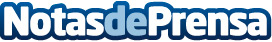 María Gaspar, la madrina de los olímpicos de matemáticas, premio Smartick a la labor docenteEl método para aprender matemáticas online reconoce con este galardón el trabajo de motivación con sus alumnos de esta profesora madrileña, que es además la presidenta del comité organizador de la Olimpiada de Matemáticas. Muchos de los jóvenes a los que María ha dado clase estudian ahora en universidades de prestigio internacional, como Princeton o CambridgeDatos de contacto:Redacción914115868Nota de prensa publicada en: https://www.notasdeprensa.es/maria-gaspar-la-madrina-de-los-olimpicos-de_1 Categorias: Educación Sociedad Premios Universidades http://www.notasdeprensa.es